2017-2018Girls’ Junior High BasketballSchedule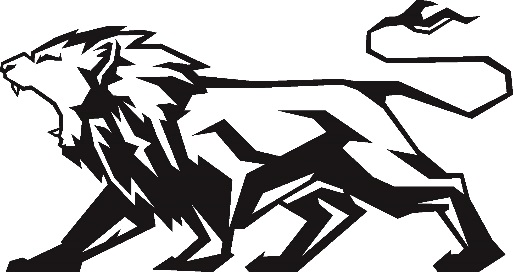 Date/Day		Opponent			Time			         H/A11/30 Thurs 		Keswick Christian		4:30				A12/07 Thurs 		Cambridge Christian 		4:00				H12/08 Fri 		Keswick Christian 		4:00				H 12//11 Mon 		Cambridge Christian 		4:00				A 12/12 Tues 		Hernando Christian 		4:00				A01/11 Thurs 		Hernando Christian 		4:00				H01/12 Fri 		Tampa Bay Christian 		4:00				H 01/16 Tues 		Admiral Farragut Academy	4:00				A01/18 Thurs 		St. Stephens 			4:00				A  01/22 Mon 		Canterbury 			4:30 				A01/23 Tues 		Zephyrhills Christian 		4:00				H01/26 Fri 		Tampa Bay Christian 		5:00				A 01/29 Mon 		Canterbury 			5:00				H 11/27/17